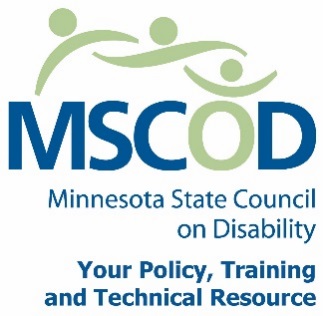 MSCOD Council Meeting AgendaThursday, September 29, 201610:00 a.m. to 2:00 p.m.THERE IS A CHANCE OF AN ALTERNATIVE MEETING LOCATION.If there is a change, Shannon will send the information out and directions prior to the meeting. SHMSCOD 121 East 7th Place Suite 107St. Paul, MN 55101PLEASE plan to attend IN PERSON10:00 a.m.:	Call to order (5 min).ACTION: Approval of Agenda and ACTION: Approval of Minutes10:05 a.m.:	New member introductions (10 min).10:15 a.m.:	Committee Organization (30 min). BREAK OUT: COMMITTEE MEETING BY GROUP TO PLAN DATE AND TIME10:45 a.m.:	Legislative Update (20 min). 2017 Public Policy Priorities Discussion11:15 a.m.:	Executive Committee Nominations Committee (30 min).11:35 a.m.:	MN State Fair updates (15 min).11:50 a.m.:	Break (45 min).12:35 p.m.:	Legacy Updates (15 min).12:50 p.m.:	Strategic Plan update (40 min).1:30 p.m.:	Chairs report (10min).Budget updateExecutive Director’s report (10 min).Other Business (5min).Public Comment (5min).2:00 p.m.:	AdjournThis document is also available in accessible formats.